Žádost subjektu údajů na vznesení námitky podle čl. 21 nařízení GDPRTímto vznáším vůči společnosti Česká exportní banka, a.s., IČO: 630 78 333, se sídlem Praha 1, Vodičkova 34 č.p. 701, PSČ 111 21, zapsané v obchodním rejstříku vedeném Městským soudem v Praze, oddíl B, vložka 3042 (dále jen „správce“) v souladu s čl. 21 NAŘÍZENÍ EVROPSKÉHO PARLAMENTU A RADY (EU) 2016/679 ze dne 27. dubna 2016 o ochraně fyzických osob v souvislosti se zpracováním osobních údajů a o volném pohybu těchto údajů a o zrušení směrnice 95/46/ES (obecné nařízení o ochraně osobních údajů), tzv. nařízení GDPR, námitku proti zpracování mých osobních údajů.   Vysvětlivky, informace a poučení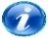 Subjekt údajů touto žádostí uplatňuje podle čl. 21 nařízení GDPR své právo na vznesení námitky vůči správci. Správce je povinen usnadnit subjektu údajů výkon jeho práv, jeho žádost prověřit a poskytnout subjektu údajů zpětnou vazbu ohledně vyřízení jeho námitky nejpozději do 1 měsíce od jejího obdržení. Tuto lhůtu je správce oprávněn prodloužit pouze v případě potřeby a s ohledem na složitost a počet žádostí maximálně o další 2 měsíce. O takovém prodloužení je správce povinen subjekt údajů informovat. Subjekt údajů je oprávněn vznést námitku pouze v případě, kdy jsou splněny podmínky podle čl. 21 nařízení GDPR, zejména pokud zpracování osobních údajů probíhá podle čl. 6 odst. 1 písm. e) nebo f) nařízení GDPR, včetně profilování založeného na těchto ustanoveních. Správce není oprávněn osobní údaje zpracovávat, pokud neprokáže závažné oprávněné důvody pro zpracování, které převažují nad zájmy nebo právy a svobodami subjektu údajů, nebo pro určení, výkon nebo obhajobu jeho právních nároků.Identifikační údaje subjektu údajů:Jméno a příjmení:									Datum a místo narození:									Adresa trvalého pobytu:									Adresa jiného pobytu:									Vznesení námitky proti zpracování osobních údajů se týká následujících případů:*☐	zpracování je nezbytné pro splnění úkolu prováděného ve veřejném zájmu nebo při výkonu veřejné moci, kterým je pověřen správce;☐	zpracování je nezbytné pro účely oprávněných zájmů správce či třetí strany, kromě případů, kdy před těmito zájmy mají přednost zájmy nebo základní práva a svobody subjektu údajů vyžadující ochranu osobních údajů, zejména pokud je subjektem údajů dítě;☐	zpracování probíhá pro účely přímého marketingu vč. případného profilování.Popis důvodu:*																																				*vyberte a popište, příp. přiložte volný listKontaktní údaje subjektu údajů ve vztahu k žádosti*Jméno a příjmení:									Adresa:												Telefon:											E-mail:												*vyplňte pouze pokud jsou odlišné od identifikačních údajůV				dne 					_____________________Podpis subjektu údajů